Chemistry Revision: Elements & Compounds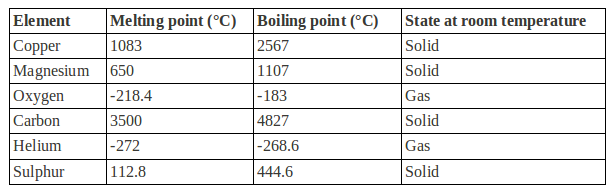 